MÜŞTERİ BİLGİLERİGERÇEK KİŞİTC KİMLİK NOADI SOYADIBAŞVURU TARİHİBAŞVURU TARİHİMÜŞTERİ BİLGİLERİGERÇEK KİŞİTC KİMLİK NOADI SOYADIBAŞVURU TARİHİBAŞVURU TARİHİMÜŞTERİ BİLGİLERİGERÇEK KİŞİTELEFONe-postaMÜŞTERİ BİLGİLERİGERÇEK KİŞİTELEFONe-postaMÜŞTERİ BİLGİLERİGERÇEK KİŞİADRESÖDEME ŞEKLİÖDEME ŞEKLİMÜŞTERİ BİLGİLERİGERÇEK KİŞİADRESÖDEME ŞEKLİÖDEME ŞEKLİMÜŞTERİ BİLGİLERİTÜZEL KİŞİKURUM ADIVERGİ KİMLİK NONAKİTPROJEMÜŞTERİ BİLGİLERİTÜZEL KİŞİKURUM ADIVERGİ KİMLİK NOMÜŞTERİ BİLGİLERİTÜZEL KİŞİVERGİ DAİRESİPROJE YÖNETİCİSİMÜŞTERİ BİLGİLERİTÜZEL KİŞİPROJE ADIPROJE NOMÜŞTERİ BİLGİLERİTÜZEL KİŞİTELEFONe-postaMÜŞTERİ BİLGİLERİTÜZEL KİŞİADRESDENEY BİLGİLERİ☐Moleküler Biyoloji Lab..☐FlowSitometriLab.       ☐StereolojiLab.       ☐Elektroforez ve Western BlotLab.DENEY BİLGİLERİ☐Doku Bilimleri Lab.☐Hücre Kültürü Lab.☐BiyoteknolojiLabDENEY BİLGİLERİIN VIVO BİYOUYUMLULUK LABORATUVARIIN VIVO BİYOUYUMLULUK LABORATUVARIIN VIVO BİYOUYUMLULUK LABORATUVARIIN VIVO BİYOUYUMLULUK LABORATUVARIDENEY BİLGİLERİ☐Deri İritasyon (ISO 10993-10)(ISO 10993-23)☐Deri  içi İritasyon (ISO 10993-10)(ISO 10993-23)☐İn Vivo Akut Göz İrritasyon(OECD 405) ☐Mukoza İritasyon (Vajinal tahriş deneyi) (ISO 10993-10)(ISO 10993-23)DENEY BİLGİLERİ☐Akut Sistemik Toksisite Testi (ISO 10993-11)☐Subakut Sistemik Toksisite Testi (ISO 10993-11)☐Deri Sensitizasyon Testi (ISO 10993-10)☐Oral sistemik toksisite (OECD 423)DENEY BİLGİLERİ☐İmplantasyon Testi (1-6 Hafta) tavşan (ISO 10993-6)☐İmplantasyon Testi (7-13 Hafta) tavşan (ISO 10993-6)☐Kemik İçi İmplantasyonu(1-6 Hafta ) Tavşan (ISO 10993-6)☐Kemik İçi İmplantasyonu(7-13 Hafta ) Tavşan (ISO 10993-6)DENEY BİLGİLERİ☐Kemik İçi İmplantasyonu(1-6  Hafta ) Koyun  (ISO 10993-6)☐Kemik İçi İmplantasyonu(7-13 Hafta) Koyun  (ISO 10993-6)☐Subkronik Sistemik Toksisite Testi (ISO 10993-11)☐Abnormal ToksisiteDENEY BİLGİLERİ☐Pirojenite TestiDENEY BİLGİLERİIN VITRO BİYOUYUMLULUK LABORATUVARIIN VITRO BİYOUYUMLULUK LABORATUVARIIN VITRO BİYOUYUMLULUK LABORATUVARIIN VITRO BİYOUYUMLULUK LABORATUVARIDENEY BİLGİLERİ☐ ISO 10993-5 Vücut Dışı Sitotoksisite Deneyleri(MTT)☐Sitotoksisite Deneyi Agar Difüzyon☐Genotoksisite Deneyi (Mutasyon Test-Ames Testi)OECD 471☐Genotoksisite Deneyi(InVitroMikronükleus Testi, OECD 487)DENEY BİLGİLERİ☐Kan İle Etkileşim Deneyi (Hemoliz)☐Seramik örneklerin bozunum ürünlerinin incelenmesi ve Degredasyon testi (TS EN ISO 10993-14 (Kütle Kaybı)☐InvitroDegredasyon Testi ( ASTM F1635 ) ( 4 Haftaya Kadar (Kütle Kaybı)☐InvitroDegredasyon Testi ( ASTM F1635 ) ( 8 Haftaya Kadar (Kütle Kaybı)DENEY BİLGİLERİ☐InvitroDegredasyon Testi ( ASTM F1635 ) ( 15 Haftaya Kadar ) Kütle Kaybı)☐InvitroDegredasyon Testi ( ASTM F1635 ) ( 22 Haftaya Kadar ) Kütle Kaybı)☐InvitroDegredasyon Testi ( TS EN ISO 10993 – 13 Madde 4.2 ) ( 30 Güne Kadar ) Kütle Kaybı)☐InvitroDegredasyon Testi (TS EN ISO 10993 – 13 Madde 4.) ( 75 Güne Kadar ) Kütle Kaybı)DENEY BİLGİLERİ☐Metallerin Elektrokimyasal DegredasyonuDENEY BİLGİLERİDeney Metodu ile İlgili (Varsa) özel açıklamalar:NUMUNE BİLGİLERİSıra NoSıra NoNumune Adı/Lot NumarasıNumune MiktarıNumune MiktarıNumune İçeriğiNumune İçeriğiFiziksel YapısıFiziksel YapısıFiziksel YapısıNumune Saklama KoşullarıNUMUNE BİLGİLERİ0101NUMUNE BİLGİLERİ0202NUMUNE BİLGİLERİ0303NUMUNE BİLGİLERİ0404NUMUNE BİLGİLERİ0505NUMUNE BİLGİLERİNumune ve deney koşulları için (varsa) özel açıklamalar: Numune ve deney koşulları için (varsa) özel açıklamalar: Numune ve deney koşulları için (varsa) özel açıklamalar: Numune ve deney koşulları için (varsa) özel açıklamalar: Numune ve deney koşulları için (varsa) özel açıklamalar: Numune ve deney koşulları için (varsa) özel açıklamalar: Numune ve deney koşulları için (varsa) özel açıklamalar: Numune ve deney koşulları için (varsa) özel açıklamalar: Numune ve deney koşulları için (varsa) özel açıklamalar: Numune ve deney koşulları için (varsa) özel açıklamalar: Numune ve deney koşulları için (varsa) özel açıklamalar: NUMUNE BİLGİLERİİngilizce Rapor İstiyorum ☐      İstemiyorum ☐   (İngilizce rapor ekstra ücrete tabiidir)  İngilizce Rapor İstiyorum ☐      İstemiyorum ☐   (İngilizce rapor ekstra ücrete tabiidir)  İngilizce Rapor İstiyorum ☐      İstemiyorum ☐   (İngilizce rapor ekstra ücrete tabiidir)  İngilizce Rapor İstiyorum ☐      İstemiyorum ☐   (İngilizce rapor ekstra ücrete tabiidir)  İngilizce Rapor İstiyorum ☐      İstemiyorum ☐   (İngilizce rapor ekstra ücrete tabiidir)  İngilizce Rapor İstiyorum ☐      İstemiyorum ☐   (İngilizce rapor ekstra ücrete tabiidir)  İngilizce Rapor İstiyorum ☐      İstemiyorum ☐   (İngilizce rapor ekstra ücrete tabiidir)  İngilizce Rapor İstiyorum ☐      İstemiyorum ☐   (İngilizce rapor ekstra ücrete tabiidir)  İngilizce Rapor İstiyorum ☐      İstemiyorum ☐   (İngilizce rapor ekstra ücrete tabiidir)  İngilizce Rapor İstiyorum ☐      İstemiyorum ☐   (İngilizce rapor ekstra ücrete tabiidir)  İngilizce Rapor İstiyorum ☐      İstemiyorum ☐   (İngilizce rapor ekstra ücrete tabiidir)  NUMUNE BİLGİLERİArtan Numunenin İadesini İstiyorum ☐      İstemiyorum ☐Artan Numunenin İadesini İstiyorum ☐      İstemiyorum ☐Artan Numunenin İadesini İstiyorum ☐      İstemiyorum ☐Artan Numunenin İadesini İstiyorum ☐      İstemiyorum ☐Artan Numunenin İadesini İstiyorum ☐      İstemiyorum ☐Artan Numunenin İadesini İstiyorum ☐      İstemiyorum ☐Ölçüm belirsizliği  İstiyorum ☐      İstemiyorum ☐Ölçüm belirsizliği  İstiyorum ☐      İstemiyorum ☐Ölçüm belirsizliği  İstiyorum ☐      İstemiyorum ☐Ölçüm belirsizliği  İstiyorum ☐      İstemiyorum ☐Ölçüm belirsizliği  İstiyorum ☐      İstemiyorum ☐NUMUNE BİLGİLERİDeney Sonuçlarına göre Uygunluk/Uymazlık Değerlendirmesi İsteniyor mu?Cevabınız “Evet” ise,  F 0 16 00 82 Karar Kuralına göre Uygunluk Değerlendirme Talep Formunu doldurunuz ve bu forma ekleyiniz Evet  HayırDeney Sonuçlarına göre Uygunluk/Uymazlık Değerlendirmesi İsteniyor mu?Cevabınız “Evet” ise,  F 0 16 00 82 Karar Kuralına göre Uygunluk Değerlendirme Talep Formunu doldurunuz ve bu forma ekleyiniz Evet  HayırDeney Sonuçlarına göre Uygunluk/Uymazlık Değerlendirmesi İsteniyor mu?Cevabınız “Evet” ise,  F 0 16 00 82 Karar Kuralına göre Uygunluk Değerlendirme Talep Formunu doldurunuz ve bu forma ekleyiniz Evet  HayırDeney Sonuçlarına göre Uygunluk/Uymazlık Değerlendirmesi İsteniyor mu?Cevabınız “Evet” ise,  F 0 16 00 82 Karar Kuralına göre Uygunluk Değerlendirme Talep Formunu doldurunuz ve bu forma ekleyiniz Evet  HayırDeney Sonuçlarına göre Uygunluk/Uymazlık Değerlendirmesi İsteniyor mu?Cevabınız “Evet” ise,  F 0 16 00 82 Karar Kuralına göre Uygunluk Değerlendirme Talep Formunu doldurunuz ve bu forma ekleyiniz Evet  HayırDeney Sonuçlarına göre Uygunluk/Uymazlık Değerlendirmesi İsteniyor mu?Cevabınız “Evet” ise,  F 0 16 00 82 Karar Kuralına göre Uygunluk Değerlendirme Talep Formunu doldurunuz ve bu forma ekleyiniz Evet  HayırDeney Sonuçlarına göre Uygunluk/Uymazlık Değerlendirmesi İsteniyor mu?Cevabınız “Evet” ise,  F 0 16 00 82 Karar Kuralına göre Uygunluk Değerlendirme Talep Formunu doldurunuz ve bu forma ekleyiniz Evet  HayırDeney Sonuçlarına göre Uygunluk/Uymazlık Değerlendirmesi İsteniyor mu?Cevabınız “Evet” ise,  F 0 16 00 82 Karar Kuralına göre Uygunluk Değerlendirme Talep Formunu doldurunuz ve bu forma ekleyiniz Evet  HayırDeney Sonuçlarına göre Uygunluk/Uymazlık Değerlendirmesi İsteniyor mu?Cevabınız “Evet” ise,  F 0 16 00 82 Karar Kuralına göre Uygunluk Değerlendirme Talep Formunu doldurunuz ve bu forma ekleyiniz Evet  HayırDeney Sonuçlarına göre Uygunluk/Uymazlık Değerlendirmesi İsteniyor mu?Cevabınız “Evet” ise,  F 0 16 00 82 Karar Kuralına göre Uygunluk Değerlendirme Talep Formunu doldurunuz ve bu forma ekleyiniz Evet  HayırDeney Sonuçlarına göre Uygunluk/Uymazlık Değerlendirmesi İsteniyor mu?Cevabınız “Evet” ise,  F 0 16 00 82 Karar Kuralına göre Uygunluk Değerlendirme Talep Formunu doldurunuz ve bu forma ekleyiniz Evet  HayırFeragat BeyanıFeragat BeyanıFeragat BeyanıFeragat BeyanıAlındı                                  	AlınmadıAlındı                                  	AlınmadıAlındı                                  	AlınmadıAlındı                                  	AlınmadıAlındı                                  	AlınmadıAçıklamalarAçıklamalarNot: Karar kuralı ve feragat beyanı istiyorsanız bu alanı doldurduktan sonra Numune Kabul Sorumlusuyla iletişime geçiniz.Not: Karar kuralı ve feragat beyanı istiyorsanız bu alanı doldurduktan sonra Numune Kabul Sorumlusuyla iletişime geçiniz.Not: Karar kuralı ve feragat beyanı istiyorsanız bu alanı doldurduktan sonra Numune Kabul Sorumlusuyla iletişime geçiniz.Not: Karar kuralı ve feragat beyanı istiyorsanız bu alanı doldurduktan sonra Numune Kabul Sorumlusuyla iletişime geçiniz.Not: Karar kuralı ve feragat beyanı istiyorsanız bu alanı doldurduktan sonra Numune Kabul Sorumlusuyla iletişime geçiniz.Not: Karar kuralı ve feragat beyanı istiyorsanız bu alanı doldurduktan sonra Numune Kabul Sorumlusuyla iletişime geçiniz.Not: Karar kuralı ve feragat beyanı istiyorsanız bu alanı doldurduktan sonra Numune Kabul Sorumlusuyla iletişime geçiniz.Not: Karar kuralı ve feragat beyanı istiyorsanız bu alanı doldurduktan sonra Numune Kabul Sorumlusuyla iletişime geçiniz.Not: Karar kuralı ve feragat beyanı istiyorsanız bu alanı doldurduktan sonra Numune Kabul Sorumlusuyla iletişime geçiniz.Not: Karar kuralı ve feragat beyanı istiyorsanız bu alanı doldurduktan sonra Numune Kabul Sorumlusuyla iletişime geçiniz.Not: Karar kuralı ve feragat beyanı istiyorsanız bu alanı doldurduktan sonra Numune Kabul Sorumlusuyla iletişime geçiniz.Not: Karar kuralı ve feragat beyanı istiyorsanız bu alanı doldurduktan sonra Numune Kabul Sorumlusuyla iletişime geçiniz.GÜVENLİK BİLGİLERİGÜVENLİK BİLGİLERİDeney Numune / Numunelerinin Risklerine Karşı Alınması Gereken Önlemleri Belirten Risk ve Güvenlik Kodu ( R ve S Kodları)Deney Numune / Numunelerinin Risklerine Karşı Alınması Gereken Önlemleri Belirten Risk ve Güvenlik Kodu ( R ve S Kodları)Deney Numune / Numunelerinin Risklerine Karşı Alınması Gereken Önlemleri Belirten Risk ve Güvenlik Kodu ( R ve S Kodları)Deney Numune / Numunelerinin Risklerine Karşı Alınması Gereken Önlemleri Belirten Risk ve Güvenlik Kodu ( R ve S Kodları)Deney Numune / Numunelerinin Risklerine Karşı Alınması Gereken Önlemleri Belirten Risk ve Güvenlik Kodu ( R ve S Kodları)Deney Numune / Numunelerinin Risklerine Karşı Alınması Gereken Önlemleri Belirten Risk ve Güvenlik Kodu ( R ve S Kodları)Deney Numune / Numunelerinin Risklerine Karşı Alınması Gereken Önlemleri Belirten Risk ve Güvenlik Kodu ( R ve S Kodları)GÜVENLİK BİLGİLERİGÜVENLİK BİLGİLERİDeney Numune / Numunelerinin Risklerine Karşı Alınması Gereken Önlemleri Belirten Risk ve Güvenlik Kodu ( R ve S Kodları)Deney Numune / Numunelerinin Risklerine Karşı Alınması Gereken Önlemleri Belirten Risk ve Güvenlik Kodu ( R ve S Kodları)Deney Numune / Numunelerinin Risklerine Karşı Alınması Gereken Önlemleri Belirten Risk ve Güvenlik Kodu ( R ve S Kodları)Deney Numune / Numunelerinin Risklerine Karşı Alınması Gereken Önlemleri Belirten Risk ve Güvenlik Kodu ( R ve S Kodları)Deney Numune / Numunelerinin Risklerine Karşı Alınması Gereken Önlemleri Belirten Risk ve Güvenlik Kodu ( R ve S Kodları)Deney Numune / Numunelerinin Risklerine Karşı Alınması Gereken Önlemleri Belirten Risk ve Güvenlik Kodu ( R ve S Kodları)Deney Numune / Numunelerinin Risklerine Karşı Alınması Gereken Önlemleri Belirten Risk ve Güvenlik Kodu ( R ve S Kodları)GÜVENLİK BİLGİLERİGÜVENLİK BİLGİLERİDeney Numune / Numunelerinin Risklerine Karşı Alınması Gereken Önlemleri Belirten Risk ve Güvenlik Kodu ( R ve S Kodları)Deney Numune / Numunelerinin Risklerine Karşı Alınması Gereken Önlemleri Belirten Risk ve Güvenlik Kodu ( R ve S Kodları)Deney Numune / Numunelerinin Risklerine Karşı Alınması Gereken Önlemleri Belirten Risk ve Güvenlik Kodu ( R ve S Kodları)Deney Numune / Numunelerinin Risklerine Karşı Alınması Gereken Önlemleri Belirten Risk ve Güvenlik Kodu ( R ve S Kodları)Deney Numune / Numunelerinin Risklerine Karşı Alınması Gereken Önlemleri Belirten Risk ve Güvenlik Kodu ( R ve S Kodları)Deney Numune / Numunelerinin Risklerine Karşı Alınması Gereken Önlemleri Belirten Risk ve Güvenlik Kodu ( R ve S Kodları)Deney Numune / Numunelerinin Risklerine Karşı Alınması Gereken Önlemleri Belirten Risk ve Güvenlik Kodu ( R ve S Kodları)GÜVENLİK BİLGİLERİGÜVENLİK BİLGİLERİKullanıcıya, çevreye veya cihaza zarar verme olasılığı olan numuneler açıklamalar bölümünde belirtilmelidir. Gerekli önlemler alındığında zararlı etkileri giderilebilen numuneler deney için kabul edilebilir.Kullanıcıya, çevreye veya cihaza zarar verme olasılığı olan numuneler açıklamalar bölümünde belirtilmelidir. Gerekli önlemler alındığında zararlı etkileri giderilebilen numuneler deney için kabul edilebilir.Kullanıcıya, çevreye veya cihaza zarar verme olasılığı olan numuneler açıklamalar bölümünde belirtilmelidir. Gerekli önlemler alındığında zararlı etkileri giderilebilen numuneler deney için kabul edilebilir.Kullanıcıya, çevreye veya cihaza zarar verme olasılığı olan numuneler açıklamalar bölümünde belirtilmelidir. Gerekli önlemler alındığında zararlı etkileri giderilebilen numuneler deney için kabul edilebilir.Kullanıcıya, çevreye veya cihaza zarar verme olasılığı olan numuneler açıklamalar bölümünde belirtilmelidir. Gerekli önlemler alındığında zararlı etkileri giderilebilen numuneler deney için kabul edilebilir.Kullanıcıya, çevreye veya cihaza zarar verme olasılığı olan numuneler açıklamalar bölümünde belirtilmelidir. Gerekli önlemler alındığında zararlı etkileri giderilebilen numuneler deney için kabul edilebilir.Kullanıcıya, çevreye veya cihaza zarar verme olasılığı olan numuneler açıklamalar bölümünde belirtilmelidir. Gerekli önlemler alındığında zararlı etkileri giderilebilen numuneler deney için kabul edilebilir.Kullanıcıya, çevreye veya cihaza zarar verme olasılığı olan numuneler açıklamalar bölümünde belirtilmelidir. Gerekli önlemler alındığında zararlı etkileri giderilebilen numuneler deney için kabul edilebilir.Kullanıcıya, çevreye veya cihaza zarar verme olasılığı olan numuneler açıklamalar bölümünde belirtilmelidir. Gerekli önlemler alındığında zararlı etkileri giderilebilen numuneler deney için kabul edilebilir.Kullanıcıya, çevreye veya cihaza zarar verme olasılığı olan numuneler açıklamalar bölümünde belirtilmelidir. Gerekli önlemler alındığında zararlı etkileri giderilebilen numuneler deney için kabul edilebilir.Kullanıcıya, çevreye veya cihaza zarar verme olasılığı olan numuneler açıklamalar bölümünde belirtilmelidir. Gerekli önlemler alındığında zararlı etkileri giderilebilen numuneler deney için kabul edilebilir.GÜVENLİK BİLGİLERİGÜVENLİK BİLGİLERİKullanıcıya, çevreye veya cihaza zarar verme olasılığı olan numuneler açıklamalar bölümünde belirtilmelidir. Gerekli önlemler alındığında zararlı etkileri giderilebilen numuneler deney için kabul edilebilir.Kullanıcıya, çevreye veya cihaza zarar verme olasılığı olan numuneler açıklamalar bölümünde belirtilmelidir. Gerekli önlemler alındığında zararlı etkileri giderilebilen numuneler deney için kabul edilebilir.Kullanıcıya, çevreye veya cihaza zarar verme olasılığı olan numuneler açıklamalar bölümünde belirtilmelidir. Gerekli önlemler alındığında zararlı etkileri giderilebilen numuneler deney için kabul edilebilir.Kullanıcıya, çevreye veya cihaza zarar verme olasılığı olan numuneler açıklamalar bölümünde belirtilmelidir. Gerekli önlemler alındığında zararlı etkileri giderilebilen numuneler deney için kabul edilebilir.Kullanıcıya, çevreye veya cihaza zarar verme olasılığı olan numuneler açıklamalar bölümünde belirtilmelidir. Gerekli önlemler alındığında zararlı etkileri giderilebilen numuneler deney için kabul edilebilir.Kullanıcıya, çevreye veya cihaza zarar verme olasılığı olan numuneler açıklamalar bölümünde belirtilmelidir. Gerekli önlemler alındığında zararlı etkileri giderilebilen numuneler deney için kabul edilebilir.Kullanıcıya, çevreye veya cihaza zarar verme olasılığı olan numuneler açıklamalar bölümünde belirtilmelidir. Gerekli önlemler alındığında zararlı etkileri giderilebilen numuneler deney için kabul edilebilir.Kullanıcıya, çevreye veya cihaza zarar verme olasılığı olan numuneler açıklamalar bölümünde belirtilmelidir. Gerekli önlemler alındığında zararlı etkileri giderilebilen numuneler deney için kabul edilebilir.Kullanıcıya, çevreye veya cihaza zarar verme olasılığı olan numuneler açıklamalar bölümünde belirtilmelidir. Gerekli önlemler alındığında zararlı etkileri giderilebilen numuneler deney için kabul edilebilir.Kullanıcıya, çevreye veya cihaza zarar verme olasılığı olan numuneler açıklamalar bölümünde belirtilmelidir. Gerekli önlemler alındığında zararlı etkileri giderilebilen numuneler deney için kabul edilebilir.Kullanıcıya, çevreye veya cihaza zarar verme olasılığı olan numuneler açıklamalar bölümünde belirtilmelidir. Gerekli önlemler alındığında zararlı etkileri giderilebilen numuneler deney için kabul edilebilir.KÜBTUAM TARAFINDAN DOLDURULACAKTIRKÜBTUAM TARAFINDAN DOLDURULACAKTIRKÜBTUAM TARAFINDAN DOLDURULACAKTIRKÜBTUAM TARAFINDAN DOLDURULACAKTIRKÜBTUAM TARAFINDAN DOLDURULACAKTIRNUMUNE KABUL KAYIT NUMARASINUMUNE KABUL TARİHİNUMUNE KABUL TARİHİNUMUNE KABUL KAYIT NUMARASINUMUNE ALMA TARİHİNUMUNE ALMA TARİHİLABORATUVAR SORUMLUSU/ DENEY YETKİLİSİ TESLİM TARİHİTESLİM TARİHİLABORATUVAR SORUMLUSU/ DENEY YETKİLİSİ TESLİM ALANTESLİM ALAN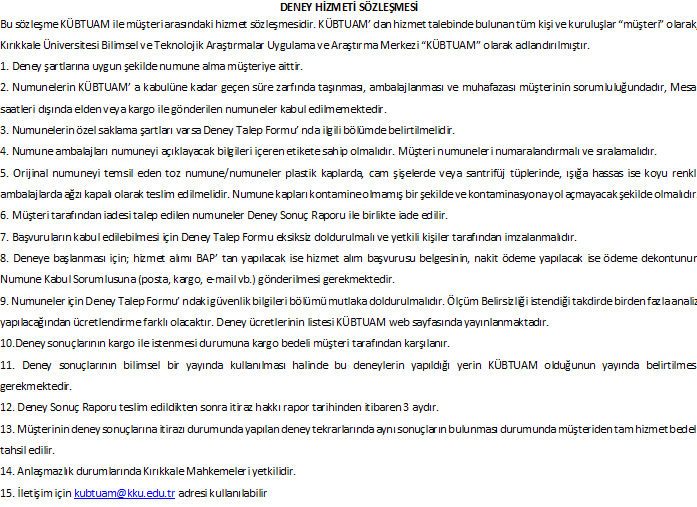 16. Yasal otorite müşterinin haberi olmadan müşteriye dair bilgilere ulaşmak isterse, bilginin paylaşıldığı hususla ilgili müşteriye bilgi verilmez.17.Yasal zorunluluk hallerinde müşteri bilgileri yasal otoriteler ile paylaşılabilir. Belirtilen şüpheler bulunmaması ve/veya teste başlanmaması durumunda numune iade edilebilir.16. Yasal otorite müşterinin haberi olmadan müşteriye dair bilgilere ulaşmak isterse, bilginin paylaşıldığı hususla ilgili müşteriye bilgi verilmez.17.Yasal zorunluluk hallerinde müşteri bilgileri yasal otoriteler ile paylaşılabilir. Belirtilen şüpheler bulunmaması ve/veya teste başlanmaması durumunda numune iade edilebilir.16. Yasal otorite müşterinin haberi olmadan müşteriye dair bilgilere ulaşmak isterse, bilginin paylaşıldığı hususla ilgili müşteriye bilgi verilmez.17.Yasal zorunluluk hallerinde müşteri bilgileri yasal otoriteler ile paylaşılabilir. Belirtilen şüpheler bulunmaması ve/veya teste başlanmaması durumunda numune iade edilebilir.16. Yasal otorite müşterinin haberi olmadan müşteriye dair bilgilere ulaşmak isterse, bilginin paylaşıldığı hususla ilgili müşteriye bilgi verilmez.17.Yasal zorunluluk hallerinde müşteri bilgileri yasal otoriteler ile paylaşılabilir. Belirtilen şüpheler bulunmaması ve/veya teste başlanmaması durumunda numune iade edilebilir.16. Yasal otorite müşterinin haberi olmadan müşteriye dair bilgilere ulaşmak isterse, bilginin paylaşıldığı hususla ilgili müşteriye bilgi verilmez.17.Yasal zorunluluk hallerinde müşteri bilgileri yasal otoriteler ile paylaşılabilir. Belirtilen şüpheler bulunmaması ve/veya teste başlanmaması durumunda numune iade edilebilir.16. Yasal otorite müşterinin haberi olmadan müşteriye dair bilgilere ulaşmak isterse, bilginin paylaşıldığı hususla ilgili müşteriye bilgi verilmez.17.Yasal zorunluluk hallerinde müşteri bilgileri yasal otoriteler ile paylaşılabilir. Belirtilen şüpheler bulunmaması ve/veya teste başlanmaması durumunda numune iade edilebilir.16. Yasal otorite müşterinin haberi olmadan müşteriye dair bilgilere ulaşmak isterse, bilginin paylaşıldığı hususla ilgili müşteriye bilgi verilmez.17.Yasal zorunluluk hallerinde müşteri bilgileri yasal otoriteler ile paylaşılabilir. Belirtilen şüpheler bulunmaması ve/veya teste başlanmaması durumunda numune iade edilebilir.KÜBTUAM’ a,    elden    kargo/posta ile teslim ettiğim ……….adet………………………………….numunesinde aşağıda belirttiğim deneylerin yapılarak deney raporunun tarafıma elden    kargo/posta ile iletilmesini talep ederim. Bu başvuru formunu eksiksiz doldurup KÜBTUAM Deney Hizmeti Sözleşmesi' ndeki hükümleri okudum ve aynen kabul ettim.KÜBTUAM’ a,    elden    kargo/posta ile teslim ettiğim ……….adet………………………………….numunesinde aşağıda belirttiğim deneylerin yapılarak deney raporunun tarafıma elden    kargo/posta ile iletilmesini talep ederim. Bu başvuru formunu eksiksiz doldurup KÜBTUAM Deney Hizmeti Sözleşmesi' ndeki hükümleri okudum ve aynen kabul ettim.KÜBTUAM’ a,    elden    kargo/posta ile teslim ettiğim ……….adet………………………………….numunesinde aşağıda belirttiğim deneylerin yapılarak deney raporunun tarafıma elden    kargo/posta ile iletilmesini talep ederim. Bu başvuru formunu eksiksiz doldurup KÜBTUAM Deney Hizmeti Sözleşmesi' ndeki hükümleri okudum ve aynen kabul ettim.KÜBTUAM’ a,    elden    kargo/posta ile teslim ettiğim ……….adet………………………………….numunesinde aşağıda belirttiğim deneylerin yapılarak deney raporunun tarafıma elden    kargo/posta ile iletilmesini talep ederim. Bu başvuru formunu eksiksiz doldurup KÜBTUAM Deney Hizmeti Sözleşmesi' ndeki hükümleri okudum ve aynen kabul ettim.KÜBTUAM’ a,    elden    kargo/posta ile teslim ettiğim ……….adet………………………………….numunesinde aşağıda belirttiğim deneylerin yapılarak deney raporunun tarafıma elden    kargo/posta ile iletilmesini talep ederim. Bu başvuru formunu eksiksiz doldurup KÜBTUAM Deney Hizmeti Sözleşmesi' ndeki hükümleri okudum ve aynen kabul ettim.KÜBTUAM’ a,    elden    kargo/posta ile teslim ettiğim ……….adet………………………………….numunesinde aşağıda belirttiğim deneylerin yapılarak deney raporunun tarafıma elden    kargo/posta ile iletilmesini talep ederim. Bu başvuru formunu eksiksiz doldurup KÜBTUAM Deney Hizmeti Sözleşmesi' ndeki hükümleri okudum ve aynen kabul ettim.KÜBTUAM’ a,    elden    kargo/posta ile teslim ettiğim ……….adet………………………………….numunesinde aşağıda belirttiğim deneylerin yapılarak deney raporunun tarafıma elden    kargo/posta ile iletilmesini talep ederim. Bu başvuru formunu eksiksiz doldurup KÜBTUAM Deney Hizmeti Sözleşmesi' ndeki hükümleri okudum ve aynen kabul ettim.MüşteriTarih:İmza:MüşteriTarih:İmza:MüşteriTarih:İmza:MüşteriTarih:İmza:Numune Kabul SorumlusuTarih:İmza:Numune Kabul SorumlusuTarih:İmza:Numune Kabul SorumlusuTarih:İmza: